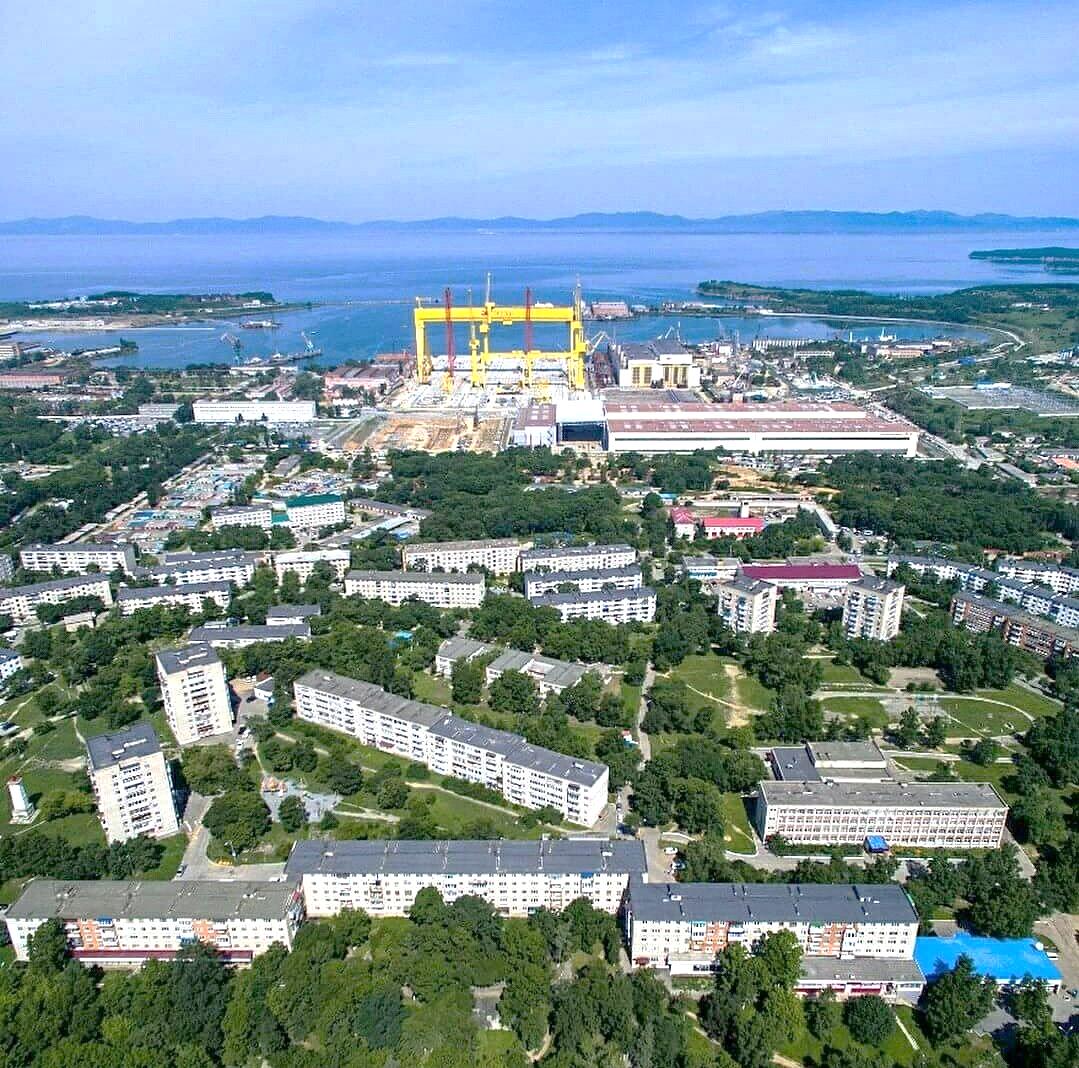 СодержаниеРазвитие экономики и социальной сферы городского округа  
Большой Камень в отчетном  году, характеризовалось как позитивными, так и негативными  тенденциями.Рост доходов бюджета городского округа за 2020 год по отношению к 2019 году составил  536,1 млн. руб.  (133,5%).Оборот организаций городского округа, не относящихся к субъектам малого предпринимательства, составил 20 622,6 млн. руб.  (в 1,2 раза  в сопоставимом измерении к  2019 году).В 2020 году были  предусмотрены средства бюджета городского округа Большой Камень в размере 200 тыс. рублей на предоставление грантов в форме субсидий субъектам малого и среднего предпринимательства с целью возмещения части затрат, связанных с началом предпринимательской деятельностиВ 2020 году предусмотрено 50 тыс. рублей для проведения обучающих мероприятий для субъектов малого и среднего предпринимательства.Уровень жизниСреднемесячная номинальная начисленная заработная плата работающих (без субъектов малого предпринимательства) по  данным Приморскстата за отчетный период составила 90 190,1 руб. (в крае  –              58 113,4 руб.), к периоду прошлого года – 108,9% (в крае - 107,0%). Реальная заработная плата, рассчитанная с учетом индекса потребительских цен, выше  2019 года на 5% (в крае - 3,2%). По городскому округу среднемесячная номинальная начисленная заработная плата работающих (без субъектов малого предпринимательства) выше краевого показателя в 1,6 раза.Значительное увеличение заработной платы  обусловлено высоким уровнем  заработной платы в организациях осуществляющих подрядные работы по строительству объектов для реализации проектов резидентов ТОР «Большой Камень» (основным из которых является ООО «ССК «Звезда»).Наблюдался рост объемов отгруженной продукции в сопоставимом измерении к соответствующему периоду 2019 года  по   группировкам «Водоснабжение; водоотведение, организация сбора и утилизации отходов, деятельность по ликвидации загрязнений» в 1,5 раза; «Обеспечение электрической энергией, газом и паром; кондиционирование воздуха»  в 1,2 раза.Увеличение объемов обусловлено реализацией проектов в рамках ТОР «Большой Камень».В  отчетном периоде в организациях, не относящихся к субъектам малого предпринимательства  наблюдался рост объема подрядных работ в 4,3 раза в сопоставимом измерении.  Положительную динамику обеспечили резиденты ТОР «Большой Камень» в рамках реализации проектов, направленных на развитие судостроительной отрасли.В сфере жилищного строительства, по данным Приморскстата, введено в экспликацию 23,920 тыс. кв. м. жилой площади (121,9%  к  2019 году).В течение отчетного периода введены в эксплуатацию следующие объекты:- газовые сети – 2,3 км;- водопроводные сети – 4,5 км;- водопроводы -1,2 тыс. м3 воды в сутки;-канализационные сети – 3,6 км;- канализация- 1,2 тыс. м3 воды в сутки;- газопроводы магистральные и отводы от них – 2,3 км;- торговые предприятия, торговой площадью - 0,7 тыс. кв.м;- гостиницы -54 мест;- туристические базы - 12 мест;- предприятия общественного питания – 50 посад. Мест;- дошкольная образовательная организация -280 мест;- детская поликлиника – 400 посещений в смену. В целом уровень обеспеченности населения городского округа жильем, по оценке сложился в 20,7 кв. м. на душу населения (103,1% к  2019 году). В отчетном периоде отмечено падение объема отгруженных товаров собственного производства, выполненных работ, услуг собственными силами по чистым видам деятельности по организациям, не относящимся к субъектам малого предпринимательства (28,2% к соответствующему периоду  прошлого года в сопоставимом измерении).Снижение производства допустили предприятия судостроительной отрасли (АО «ДВЗ «Звезда»)  по виду экономической деятельности «Ремонт и техническое обслуживание судов и лодок»,  что связано со спецификой производства.Наблюдалась  отрицательная  динамика на  предприятии (ООО «Большекаменский х/комбинат»), выпускающим хлебобулочные и кондитерские изделия.   Падение показателя обусловлено конкуренцией на рынке соответствующего вида товара.Как позитивный фактор – отсутствует просроченная задолженность по заработной плате в бюджетных организациях города. ДемографияНа начало отчетного года численность постоянного населения городского округа составляла 40,3 тыс. человек.  По оценке численность постоянного населения городского округа на 1 января 2021 года составила 39,9 тыс. человек (99% к 2019 году).Снижение показателя обусловлено:- ростом естественной убыли населения в 1,4 раза по отношению к 2019 году за счет уменьшения количества родившихся на 5,6%  и увеличения количества умерших на 11,7%; - миграционной убылью населения 137 человек (в 2019 году миграционный прирост - 1328 человек), что обусловлено снижением количества прибывших на постоянное местожительство на 60,6% по отношению к 2019 году.  Рынок труда Численность занятых в экономике городского округа  по оценке  составила  23,2 тыс. человек. По данным Приморскстата среднесписочная численность работников 
в организациях, не относящихся к субъектам малого предпринимательства, за отчетный период  составила 13 563  человек, рост к  2019 году – 10,1%. Рост показателя обеспечили резиденты ТОР «Большой Камень».   Уровень  регистрируемой безработицы увеличился на 0,2 процентных пункта и составил 0,7%. Рост показателя обусловлен увеличением количества граждан, ищущих работу в период ситуации  связанной  с пандемией. Напряженность на рынке труда составила 14,6 незанятых граждан, приходящихся на 100 вакансий (на 01.01.2020 – 14,9).Динамика численности населения	 1.5. Перспективы развития городского округаОсновные направления развития городского округа Большой Камень:- развитие социальной инфраструктуры (строительство (реконструкция) объектов образования, культуры, физической культуры и спорта, материально-техническое обеспечение);- развитие коммунальной инфраструктуры (строительство (реконструкция) коммунальных объектов);- комплексное жилищное строительство (застройка микрорайонов для сотрудников ООО «ССК «Звезда»);- развитие транспортной инфраструктуры (строительство (реконструкция) автомобильных дорог местного значения и объектов на них);- развитие инженерной инфраструктуры (строительство объектов газоснабжения и энергетики).Инвестиционные проекты, реализуемые в 2020 году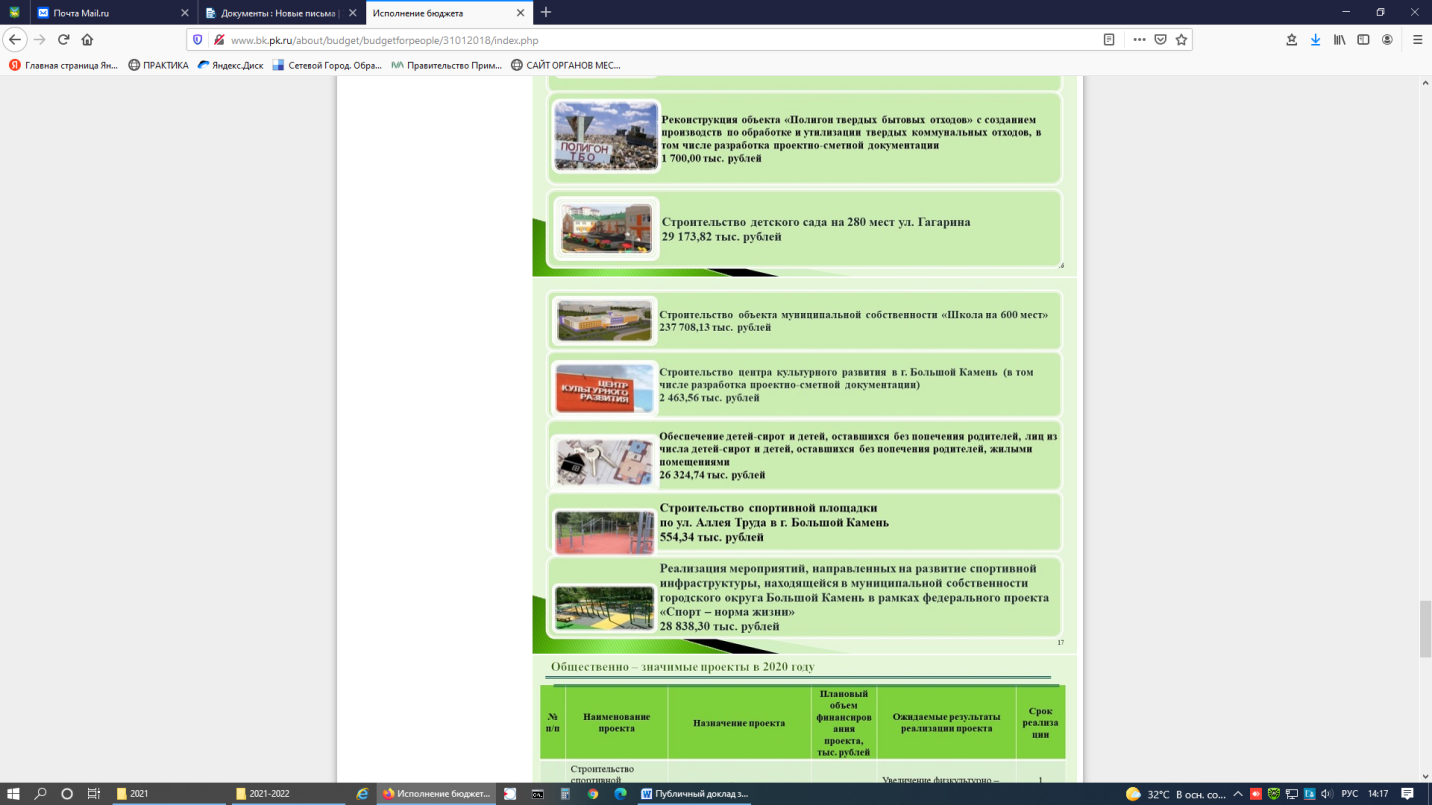 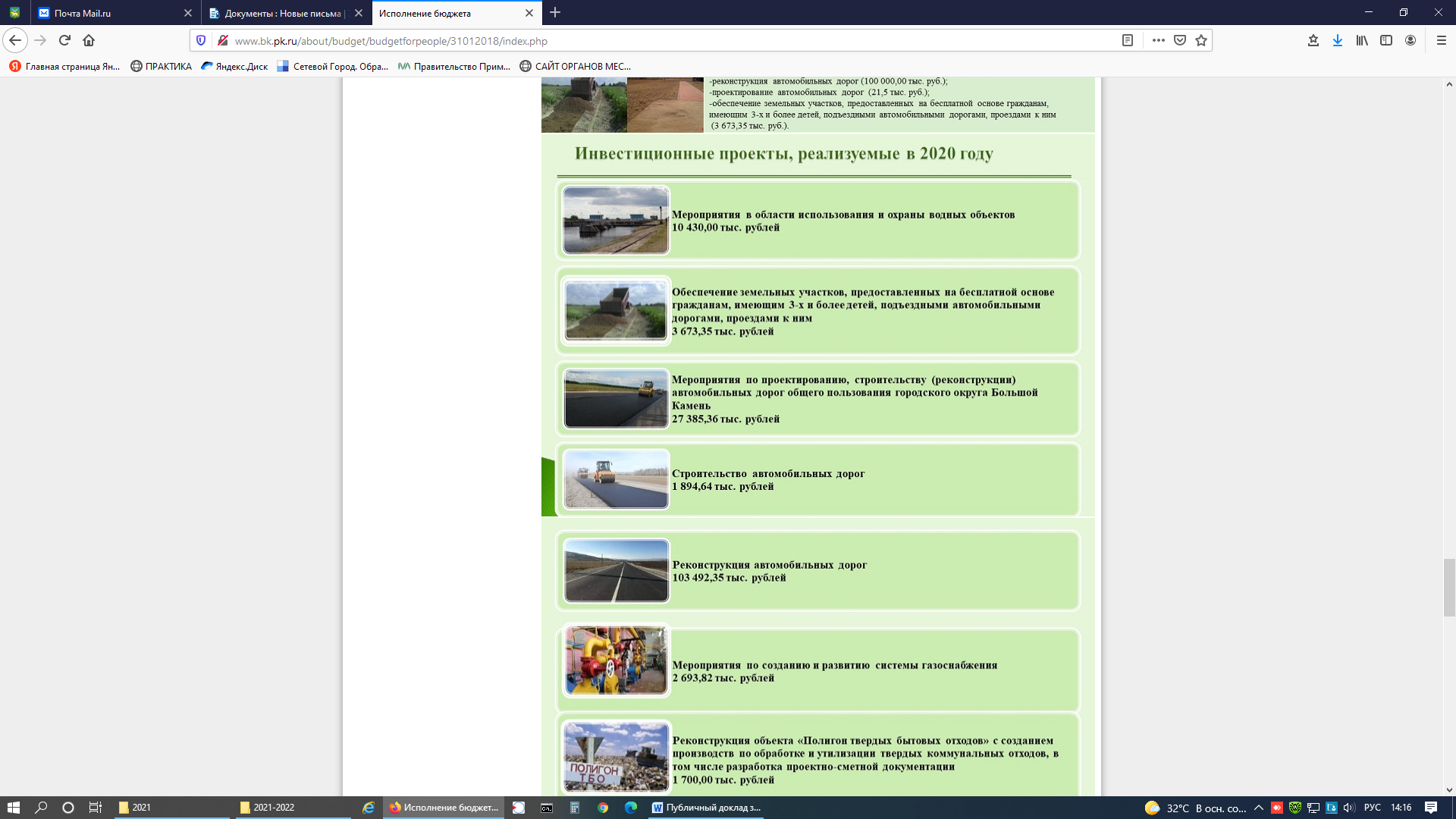 Муниципальный долг в бюджете городского округа Большой Камень 
за 2020 год отсутствовалЦели и задачи муниципальной системы образованияЦели и задачи муниципальной  программы «Развитие образования в городском округе Большой Камень на  2020-2027 годы», утвержденной постановлением администрации городского округа Большой Камень 
от 13 марта 2020 года № 416 в рамках вопросов местного значения, направлены на выполнение государственной программы Российской Федерации «Развитие образования», утвержденной постановлением Правительства РФ от 26 декабря 2017 года № 1642 
и Федерального закона от 29 декабря 2012 года № 273-ФЗ «Об образовании 
в Российской Федерации», Указов Президента Российской Федерации 
от 7 мая 2012 года № 597 «О мероприятиях по реализации государственной социальной политики» и № 599 «О мерах по реализации государственной политики в области образования и науки», Государственной программой Приморского края от 16 декабря 2019 года № 848-па «Развитие образования Приморского края» на 2020-2027 годы, утверждённой постановлением Администрации Приморского края, а именно:Развитие сети дошкольных и общеобразовательных учреждений Укрепление и развитие материально-технической, учебно-материальной базы образовательных учреждений, обеспечение требований пожарной и антитеррористической безопасности учреждений, санитарных правил и норм к содержанию помещений и территорий.Повышение доступности и качества муниципальных услуг, предоставляемых населению городского округа в сфере общедоступного и бесплатного дошкольного, начального, общего, основного общего, среднего общего образования.Доступность образования в городском округе  Большой КаменьВ отчетном году в городском округе образовательную деятельность осуществляли: 11 дошкольных учреждений, 7 общеобразовательных учреждений с дневной формой обучения, 1  вечернее общеобразовательное учреждение, 3 учреждения дополнительного образования детей.На финансирование отрасли в 2020 году предусмотрено 974 549,55  тыс. руб. (кассовое исполнение – 98,48%, 2019 год -    91,32 % к плану). В дневных образовательных организациях, подведомственных управлению образования городского округа Большой Камень получают образование 6458 (82 %) детей в возрасте от 1,5 до 18 лет.Среднесписочная численность работников образовательных учреждений – 922,57 чел. (94,9% к 2019 году), в том числе: обслуживающего персонала составила 331,75 человек (64,6% к 2019 году), численность педагогических работников  составила 535,79 человека  (119,8% к 2019 году).На территории городского округа Большой Камень на начало 
2020 – 2021 учебного года функционирует 20 образовательных учреждений, на конец 2020 – 2021 учебного года – 20 образовательных учреждений.Сеть и контингент учреждений сферы образования  дошкольные образовательные учреждения – 11. В трех дошкольных образовательных учреждениях функционируют 8 групп компенсирующей направленности для детей с тяжелыми нарушениями речи реализацией адаптированной образовательной программы дошкольного образования (МБДОУ № 24 «Ручеек» – 4 группы, МБДОУ № 23 «Ёлочка» – 1 группа, МБДОУ № 18 «Светлячок» – 2 группа, МБДОУ № 41 «Мишутка» – 1 группа), в МБДОУ № 28 «Кораблик» функционирует группа комбинированной направленности с реализацией образовательной программы дошкольного образования для здоровых детей, адаптированной для детей с ограниченными возможностями здоровья. Данные группы посещают 109 детей, что на 7 детей меньше, чем в 2019 году.учреждения дополнительного образования детей – 1 (муниципальное бюджетное учреждение дополнительного образования – Центр детского творчества городского округа Большой Камень).Муниципальной программой «Развитие образования в городском округе Большой Камень на  2020-2027 годы», утвержденной постановлением администрации городского округа Большой Камень 
от 13 марта 2020 года № 416 (далее - Программа), предусмотрена реализация взаимосвязанного комплекса мероприятий, сформированных в рамках решения соответствующих задач и сгруппированных по трём подпрограммам:В рамках подпрограммы № 1 «Развитие дошкольного образования в городском округе  Большой Камень» в 2020 году достигнуты следующие результаты.В сфере дошкольного образования муниципальные услуги 
по предоставлению общедоступного и бесплатного дошкольного образования соответствуют стандарту качества. Количество мест, созданных в дошкольных учреждениях городского округа – 2541. Количество получателей муниципальной услуги на конец отчётного периода составило 2064детей (в 2019 году - 2217 детей), из них 1663 детей, в возрасте три года и старше (2019 год - 1774 детей).По сравнению с прошлым годом, на 153 человек уменьшилась общая численность детей, в том числе в возрасте от одного года до трёх - на 42 человека, а в возрасте три года и старше - на 111 человек. Уменьшение числа детей, посещающих дошкольные образовательные учреждения, обусловлена миграцией граждан, имеющих детей дошкольного возраста в городском округе Большой Камень и снижением рождаемости (по данным Росстата в городском округе Большой Камень за последние 3 года количество детей дошкольного возраста сократилось на 208 человек (7,6%): 2018 год – 2721, 2019 год – 2597, 2020 год – 2513 человек).Техническое состояние дошкольных учреждений соответствует нормативным параметрам благодаря своевременному проведению ремонтных работ.  В системе дошкольного образования городского округа нет детских образовательных учреждений, находящихся в аварийном состоянии, поэтому показатель «доля муниципальных дошкольных образовательных учреждений, здания,  которых находятся в аварийном состоянии или требуют капитального ремонта, в общем числе муниципальных дошкольных образовательных учреждений» составляет 0%.  По итогам деятельности в сфере развития дошкольного образования в городском округе достигнуты следующие показатели:– охват дошкольным образованием детей в возрасте от 3-х до 7 лет  - 93,0 % (2019 – 93,0%) , - охват дошкольным образованием детей в возрасте 1 год - 7 лет – 62%  (2019 – детей от 62 %).  Размер родительской платы за содержание ребёнка в месяц 
в муниципальном дошкольном учреждении установлен в размере 2 304,00 рубля в соответствии с постановлением администрации городского округа Большой Камень от 31 июля 2018  года № 942 «О размере родительской платы за присмотр и уход за детьми в муниципальных бюджетных дошкольных образовательных учреждениях городского округа с 1 сентября 2018 года» Средний размер компенсации родительской платы составляет 1 395,00 рублей в месяц в соответствии с постановлением Администрации Приморского края от 01 марта 2018 года № 88-па «О среднем размере родительской платы за присмотр и уход за детьми в государственных, муниципальных образовательных организациях, реализующих образовательную программу дошкольного образования в Приморском крае, на 2018 год». В отчетном году компенсация родительской платы составила 7 882,35 тыс. руб. (2359 чел), в том числе: - на первого ребенка (в размере 20% среднего размера родительской платы) в сумме 1 523,047 тыс. руб. на 770 воспитанников, - на второго ребенка (в размере 50% среднего размера родительской платы) в сумме 5 221,24 тыс. руб. на 858 воспитанников, - на третьего и последующих детей (в размере 70% среднего размера родительской платы) на сумму 1 138,218 тыс. руб. на 274 воспитанника. В сравнении с периодом предыдущего года количество родителей,  обеспеченных компенсацией родительской платы увеличилось на 18 %.Количество льготников в 2020 году составило в среднем 417 человек, их них льготу - 50 процентов получили 381 человек; льготу - 100 процентов - 36 человек. По сравнению с прошлым годом количество льготников уменьшилось на 90 человек.Фактические затраты на содержание 1 ребенка составили 13 453,84 руб. в месяц (в 2019 году - 13 394,45 руб.), в том числе на питание 
в день 1 ребёнка – 196,68 руб. (в 2019 году – 167,42 руб.). В отчетном году продолжалась работа в АИС «Сетевой город. Образование» (контроль за качеством предоставления дошкольного образования) и «Е-услуги» (предоставлению родителям (законным представителям) услуги подачи заявления о постановке на учет ребенка в дошкольное учреждение через сеть «Интернет», контроля очереди в ДОУ).Дошкольными учреждениями оказано платных услуг 
в объеме 3 272, 48  тыс. руб., из них на оплату труда сотрудников 
направлено 1 889,96 тыс. руб., остальные средства направлены на развитие и укрепление материально-технической базы.По результатам опроса, проводимого управлением образования администрации городского округа, удовлетворенность населения качеством дошкольного образования достигла 89,84%.На конец отчетного периода численность работников дошкольных образовательных учреждениях городского округа 
составила  435 человек, в том числе: административно-управленческого персонала – 20 человек, педагогических работников – 179 человек, обслуживающего персонала – 236 человек. Информация о педагогических работниках ДОУ:Педагогических работников–179 человек, из них имеют высшее профессиональное образование – 30,7% (2019 год – 34%), аттестованы на  первую и высшую квалификационные категории – 51,4 % (2019 год – 48%), в 2020/2021 учебном году аттестованы на более высокий уровень квалификации – 11 человек (6,1%), год имеют стаж работы менее 5 лет 13,4% педагогов, трудятся в сфере «образования» - 33,5%.Курсовую подготовку за 2019 год прошли 124 педагога дошкольных образовательных учреждений городского округа (69,3 % от общей  численности педагогических работников).Среднемесячная заработная плата педагогических работников 
38762,11  руб. (104,0% к 2019 году, 37268,02  руб.).Дошкольными учреждениями оказано платных услуг 
в объеме 3 272, 48  тыс. руб. (2019 год – 5483,4 тыс. руб.), из них на оплату труда сотрудников направлено 1 889,96 тыс. руб. (4 093,1 тыс. руб.), остальные средства направлены на развитие и укрепление материально-технической базы.В рамках подпрограммы № 2 «Развитие общего образования в городском округе Большой Камень» в 2020-2021 учебном году достигнуты следующие результаты.Внедрена  комплексная автоматизированная информационная система  «Приморский край. Образование», объединяющая в единое информационное пространство: образовательные организации всех типов; региональные и муниципальные органы управления образованием; обучающихся; родителей (законных представителей обучающихся);доля детей первой и второй групп здоровья в общей численности обучающихся в муниципальных общеобразовательных учреждениях в 2020 году  составила 97,2%, и увеличилась относительно 2019 года на 0,02%. в общеобразовательных учреждениях городского округа 
в 2020 – 2021 учебном году численность педагогических работников составила 222 человек, из них имеют высшее профессиональное образование – 80,2% (2018/2019  уч.год – 76,6%, 2019/2020 год – 79%), аттестованы на  первую и высшую квалификационные категории – 62,2 % (2018/2019 уч.год – 63,7%, 2019/2020 уч.год -53,6% ), имеют стаж работы менее 5 лет – 10,0% (2018/2019 год – 5,8%, 2019/2020 – 14,1%).Курсовую подготовку за 2020-2021 уч. год прошли 216 педагогов, 97,3% (2019/ 2020 уч. году - 112 педагогов).Среднемесячная заработная плата учителей (в том числе классных руководителей)  составляет 41548,02 руб. (102,8 % к 2019 году, 40 435,10  руб.).Количество мест, созданных в дневных общеобразовательных учреждениях – 6248, количество получателей муниципальной услуги на конец отчётного периода – 4271 детей. Вне организации (в форме семейного образованиями) обучается  14 человек. Учащиеся закреплены за школами №№ 1,2,3,4,44 (в 2019-2020 учебном году – 6 человек).Организовано  индивидуальное обучение  для  49 детей, в том числе получают образование  на дому 34 детей-инвалидов (2019/2020 уч. год – 50 и 16 человек соответсвенно). С 2010 года в городском округе учащиеся общеобразовательных школ с ограниченными возможностями здоровья, обучающиеся на дому, включены в проект «Развитие дистанционного обучения детей-инвалидов» на базе  РЦДО ГОУ «Коррекционная школа-интернат III-IV видов» 
г. Артёма. (2010-2011 уч.год – 4 человека, 2011-2012 уч.год -  6 человек, 2012-2013 уч.год – 9 чел., 2013-2014 уч.год – 6 чел., 2014-2015 уч.год – 4 чел. 2015-2016 уч. год – 4 чел., 2015-2016 уч.год – 4 чел., 2016-2017 уч.год – 3 чел., 2018 – 2019 уч.год – 6 чел., 2019-2020 уч.год – 5 чел., 2020-2021 уч.год – 7 чел.).В 2020-2021 учебном году в соответствие с ФГОС СОО для учащихся 10 классов на 5 общеобразовательных школах реализовано профильное образование всем 5 направлениям: социально-экономическое (МБОУ СОШ № 1), гуманитарное и технологическое (МБОУ СОШ № 2), естественно-научное (МБОУ СОШ № 3),  технологическое (МБОУ СОШ № 4), универсальное с военно-патриотическим уклоном (МБОУ СОШ № 44). Продолжено профильное обучение в 11 классах МБОУ СОШ№№ 2, 4, 44 (информационно-технологический профиль – 11,8%, физико-математический профиль – 14,2%, социально-гуманитарный – 6,5%). Предпрофильная подготовка (для учащихся 8 классов, 25 человек) по направлению естественно-научного цикла осуществлялась в МБОУ СОШ № 44, по технологическому направлению (5 кадетский класс МЧС, 27 человек).   В целом профилизацией охвачено 307 учащихся (12,5%) общеобразовательных школ (10-11 класс-64,1%, 2019-2020 уч. год – 32,4%). АППГ – 116 учащихся (4,8%).ПАО «НК «Роснефть» совместно с ООО «Судостроительный комплекс «Звезда» и при участии администрации городского округа Большой Камень организовали формирование 10 класса в рамках проекта «РОСНЕФТЬ-КЛАССЫ» с  физико-математическим профильным направлением.  Проект разработан на основе программы непрерывного образования ПАО «Нефтяная Компания «Роснефть» - «Школа-ВУЗ-Предприятие». Обучение в «Роснефть-классах» началось с 1 сентября 2017 года на базе МБОУ СОШ № 2. В 2020 году в рамках хозяйственной деятельности общеобразовательных учреждений получены  пожертвования ООО "Судостроительный комплекс «Звезда» на развитие Роснефть класса в МОУ СОШ №2  составили 2 500,00 тыс. рублей.Школьники имеют возможность получать дополнительное образования через школьные кружки, факультативы и элективы по направлениям художественно-эстетического и духовно-нравственное воспитание, естественно-научного и социально-педагогического профиля, в спортивно-оздоровительных секциях. Общее количество учащихся, занятых внеурочной деятельностью в школе составляет 1233 человек, 28,8% (2019/2020 уч.год - 1185 человек, 28%).С 2019 года в школе № 44 учащимся  представилась возможность вступить в военно-патриотический клуб «Юный десантник». В 2020/2021 учебном году количество юнармейцев - 60 человек (разновозрастная группа учащихся: «Церемониальный отряд» (с юными барабанщицами)  и «Слово о Родине»). В 2019 году - 22 человека.Показатели, характеризующие качество общего образования, представлены следующими значениями:выпуск из 9 классов составил 94,6 %, из них, получили аттестаты 
с отличием – 3,4 % (13 чел.). 2019 год – окончили 9 классов с отличием -4,8 % (19 чел);выпуск из 11 классов составил 100 %, из них 8,3% медалисты (13 чел.). 2020 год -  2,5 % (4 чел), 2019 год - 9 медалистов;– отмечена положительная динамика  результатов ЕГЭ по сравнению с 2020 годом. По русскому языку результаты стабильны, средний балл ЕГЭ среди выпускников городского 65,5 балла (2020 год – 69,37).  Свыше 80 баллов набрали 14,6% (2020 год - 20,8% выпускников, 2019 год – 16,6%).Улучшены результаты по 4 из 11 предметов: по физики на 0,1 балл (средний балл – 51,5), по литературе на 2,78 балла (средний балл – 56,6), по математике (профиль) на 2,87 балла (средний балл – 50,29), по географии на 5,5 б. (средний балл – 59).В 2020 году доля обучающихся в муниципальных общеобразовательных учреждениях, занимающихся во вторую (третью) смену, в общей численности обучающихся в муниципальных общеобразовательных учреждениях увеличилась  к уровню 2019 года в 1,5 раза  и составила 23,1%. Значительный рост показателя обусловлен:- рекомендациями Роспотребнадзора, в связи с  ухудшением ситуации в результате распространения новой коронавирусной инфекции по отмене классно-урочной системы (проведено закрепление учебных кабинетов за каждым классом, что привело к освобождению специализированных кабинетов);- недостаточным  количеством кабинетов для размещения классов в одну смену.В связи с продлением до 31.12.2021 года ограничительных мер в целях профилактики распространения коронавирусной инфекции в   2021 году показатель планируется на уровне 19%. за счет освобождения учебных кабинетов МБОУ СОШ № 4 (перевод МБУДО ЦДТ из здания МБОУ СОШ № 4). В последующие годы планового периода ожидается снижение показателя за счет ввода в эксплуатацию школы на 600 мест по ул. Ак Курчатова.Расходы на обеспечение бесплатным питанием учащихся общеобразовательных школ из средств краевого бюджета составили            10 983,14 тыс. рублей. Из средств федерального бюджета – 8 092,71 тыс. рублей. Охват питанием учащихся 1-4 классов составил 
1823 человека. Организовано бесплатное питание учащихся 5-11 классов из многодетных и малообеспеченных семей, детей с ограниченными возможностями здоровья (далее - ОВЗ) и детей-инвалидов. Охват горячим питанием данной категории учащихся составил – 498 человек. По  результатам  опроса, проводимого муниципальными бюджетными общеобразовательными учреждениями городского округа, удовлетворенность населения качеством предоставления общеобразовательных услуг составила 90,82%.2.3. В рамках подпрограммы № 3 «Развитие системы дополнительного образования, отдыха, оздоровления и занятости детей и подростков городского округа Большой Камень» в 2020 году  расходы капитального характера не предусмотрены.Среднемесячная заработная плата педагогических работников 
41344,45руб. (114,5% к 2019 году, 36 111,83    руб.).Дополнительное образованиеВ рамках реализации регионального проекта «Успех каждого ребенка» в 2020 году доля детей в возрасте 5-18 лет, получающих услуги по дополнительному  образованию в организациях различной организационно- правовой формы и формы собственности, в общей численности детей данной возрастной группы, составила 78,2%  и увеличилась относительно 2019 года на 2,9%. Рост показателя обусловлен созданием 115 новых мест различной направленности в МОУ ДО ЦДТ, школьного спортивного клуба на базе МБОУ СОШ №2. С сентября 2021 г. планируется к открытию 6 школьных спортивных клубов. В 2022 г. на базе МБУ ДО ЦДТ планируется создание 15 новых мест дополнительного образования. В дальнейшем предполагается сохранить положительную динамику за счет расширения спектра услуг, предлагаемых на платной основе, улучшения материально-технической базы учреждений физической культуры и спорта, МБУ ДО ЦДТ.Доля детей в возрасте 5-18 лет, получающих услуги по дополнительному  образованию в организациях сферы образования городского округа Большой Камень, в общей численности детей данной возрастной категории, посещающих учреждения образования,  составляет 39,59 чел. или 77% (3065 учащихся и 894 воспитанников от 5148 чел. данной возрастной категории, посещающих учреждения образования).АППГ - 4264 чел. или 83,2% (3385 учащихся и 879 воспитанников от 5124 чел., посещающих учреждения образования).Численность детей в возрасте 5-18 лет, посещающих учреждения сферы образования  охваченных дополнительным образованием представлена в таблице:Численность учащихся, получающих дополнительное образование 
в школьных кружках и факультативах, спортивных секциях, на элективных курсах), составляет 1233 человек или 29 % от количества учащихся дневных общеобразовательных школ – 4251 чел. (2019 год – 46 %.). Снижение охвата учащихся, получающих дополнительное образование в школах, обусловлено рекомендациями Роспотребнидзора по разобщению ученических коллективов (запрет на объединение детей вне одного коллектива/ класса).Численность учащихся, получающих дополнительное образование 
в учреждении дополнительного образования МБУ ДО ЦДТ, составляет 1832 воспитанников (по 4 образовательным программам в 34 кружках), 35,5% от общей численности детей 5-18 лет, посещающих учреждения сферы образования городского округа (2019 год - 29,2 %). В дошкольных образовательных учреждениях получают дополнительное образование 1391 воспитанников ДОУ, в том числе 871 ребенка в возрасте 5-7 лет или 97,1 % от общего количества детей ДОУ данной возрастной категории-897 чел. (В 2019 году 1382 дошкольников получали дополнительное образование в ДОУ, в том числе 823 ребенка в возрасте 5-7 лет).  9 256,804 тыс. рублей. Кассовое исполнение – 100%).Доля обучающихся, освоивших в полном объеме программу дополнительного образования детей, составляет 100%, и соответствует значению показателя, предусмотренному муниципальным заданием.Муниципальными, региональными и всероссийскими соревнованиями за отчетный период охвачено 3069 школьников, что составляет 71,8 % от общего числа обучающихся дневных школ (в 2019 году – 75,4 %). Доля детей в возрасте от 5 до 18 лет, участвующих в различных конкурсах регионального, всероссийского, международного уровней, в т.ч ВСОШ) от общей численности детей указанного возраста составила 17,8% или 104,7% от планового показателя (17,0%) по П-А админ. от 07.11.2020 № 447. По  результатам  опроса, проводимого управлением образования администрации городского округа, удовлетворенность населения качеством предоставления дополнительного образования достигла 100 %. Организация отдыха детей в каникулярное времяМероприятия по организации отдыха детей в каникулярное время реализуются в рамках подпрограммы «Развитие системы дополнительного образования, отдыха, оздоровления и занятости детей и подростков городского округа Большой Камень» муниципальной программы «Развитие образования в городском округе» на 2020-2027 годы.В отчетном году  в период летних каникул 2020-2021 учебного года пришкольные лагеря проводились с соблюдением профилактических мер по снижению рисков завоза и распространения короновирусной инфекции (COVID-19). Пришкольные лагеря отдыха и оздоровления были организованы на 5 общеобразовательных учреждениях с общим охватом 1435 детей.Компенсация за отдых детей в загородных лагерях за счет средств краевого бюджета составила 169 829,36 руб. Данной выплатой обеспечены 18 человек.Расходы на временное трудоустройство школьников в период летних каникул в объеме 787 тыс. руб.  предусмотрены  муниципальной программой «Развитие образования городского округа  Большой Камень на 2020 – 2027 годы». В связи с ограничительными мерами по профилактике распространения новой короновирусной инфекции трудоустройство несовершеннолетних не проводилось. Трудоустроено 66 школьников.В 2020 году связи с ограничительными мерами по профилактике распространения новой короновирусной инфекции трудоустройство несовершеннолетних не проводилось.). Результаты деятельности системы образованияПо итогам конкурсных мероприятий и спортивных соревнований, награждены 353 детей (2019 год – 406 чел.), из них победителями и призёрами предметных олимпиад муниципального уровня стали 88 человек, (92% к 2019 году). Численность победителей и призеров муниципального этапа Всероссийской олимпиады школьников составила – 88 человек (завоевано 15 первых мест и 73 призовых места (2019 год - 90 человек  победителей и призёров заняли 28 первых мест и 83 призовых места).В региональном этапе всероссийской предметной олимпиады ВсОШ 2020/2021 учебного года приняли участие 25 обучающихся. Численность призеров регионального этапа Всероссийской олимпиады школьников составила – 1 человек (в 2020 году – 23 обучающихся и 2 человека соответственно).В течение учебного года учреждениями образования, культуры, физкультуры и спорта городского округа проведено 12 мероприятий, направленных на  социальную и образовательную адаптацию детей-инвалидов (средний процент охвата участников данной категории составляет 30%). По итогам учебного года качество образования учащихся школ  городского округа остается стабильным.  Процент обучающихся на «4» и «5» по дневным школа составляет  40,69% (2019 год – 44,2%, 2018 год – 39,75 %), по вечерней школе – 13,5% (2020 год – 11,4%, 2019 год – 15,0%).Ежемесячный мониторинг по разделу «Всеобуч» позволил выявить в текущем учебном году 6 учащихся (0,1%) уклоняющихся от обучения (АППГ - 12 учащихся, 0,28%). Профилактические мероприятия, проводимые образовательными учреждениями, межведомственной комиссией по делам несовершеннолетних и защите их прав, способствовали 4 учащимся закончить учебный год без академической задолженности.384 выпускников 9 классов (94,5%), получили аттестаты об основном общем образовании, из них 13 выпускников (3,4 %) – аттестаты с отличием (2020 год – 389 выпускников (99,5%), 19 аттестатов с отличием). 175 выпускника 11 классов (в том числе 19 выпускников вечерней школы при ФКУ ИК-29), допущенных, получили аттестаты о среднем общем образовании, из них 13 выпускников (2,5%) награждены медалями 
«За особые успехи в учении» (2020 год – 187 выпускников (100%), 4 аттестата с отличием). Продолжили обучение 92% выпускников 11 (12) классов, из них поступили в ВУЗы – 70,6%, в том числе на бюджетной основе – 73% выпускников. Обеспеченность детей дошкольными учреждениями, (мест на 1000 детей) – 912,4 мест (100% к 2019 году).Количество детей посещающих ДОУ – 2064 чел. (93,1% к 2019 г.).Охват детей ДОУ от 3-7 лет – 93% (100% к 2019 г.)Охват детей дополнительным образованием на базе МБУ ДО ЦДТ с 2018 года увеличен в 1,6 раза:Проведено  39 культурно-массовых мероприятия. Городскими, краевыми, региональными и всероссийскими мероприятиями за отчетный период охвачено 3069 школьников, что составляет 71,8 % от общего числа обучающихся дневных школ (2019 год – 75,4 %). Рост заработной платы педагогов учреждений образования:Удовлетворенность населения качеством дополнительного образования – 100 %.Условия обучения и эффективность использования ресурсовНа конец отчетного периода в общеобразовательных учреждений городского округа количество педагогических работников составило 222 человека, административно-управленческого персонала – 25 человек. Соотношение количественных характеристик педагогических работников и качественных показателей, определенных образовательной инициативой, подтверждает, что педагогический состав учителей городского округа по уровню образования, квалификации и опыту работы отвечает современным требованиям, предъявляемым к учителям, реализующим ФГОС НОО, ФГОС ООО представлен в таблице:100% педагогов владеют и используют в работе информационно-коммуникационные технологии в образовательном процессе. 	Эффективность деятельности отрасли «Образование» оценена методом оценки статистических показателей  через определение частного интегрального показателя, характеризующего развитие отрасли, и анкетирование населения. Опрос населения показал, что степень удовлетворенности качеством образования остался на уровне прошлого года и составил 92,84% от числа опрошенных респондентов.В рамках Подпрограммы № 1 «Развитие дошкольного образования в городском округе Большой Камень» выполнены следующие работы в соответствии с планом:В рамках софинансирования краевым бюджетом городскому округу была предусмотрена субсидия на капитальный ремонт зданий и благоустройство территорий муниципальных образовательных организаций, оказывающих услуги дошкольного образования в объёме 19 634,93 тыс. руб. из краевого бюджета (освоено  19 472,91 тыс. руб.),  198,33 тыс. руб. из бюджета городского округа (освоено 196,70 тыс. руб.). Экономия сложилась в результате оплаты по фактически выполненным работам.В рамках исполнения мероприятия проведены:- благоустройство территории МБДОУ № 17 «Звездочка» (асфальтобетонное покрытие, комплексная спортивная площадка); - благоустройство территории  МБДОУ  № 18 "Светлячок" (асфальтобетонное покрытие, ограждение, комплексная спортивная площадка); - благоустройство территории  МБДОУ  № 25 "Солнышко" (комплексная спортивная площадка).В рамках подпрограммы осуществлялась реализация мероприятия «Строительство детского сада на 280 мест ул. Гагарина». На реализацию мероприятия было запланировано  34 104,50 тыс. руб. из средств бюджета городского округа. Кассовое исполнение составило           32 221,95 тыс. руб. (94,48%).  Объект введен в эксплуатацию 24.12.2020 года. В рамках подпрограммы № 2 «Развитие общего образования в городском округе Большой Камень» на 2019 год предусмотрено 409 581,092 тыс. рублей  по состоянию на 01.01.2020 года было освоено 396 955,766 тыс. рублей.Для развития материально-технической, учебно-материальной базы  общеобразовательных учреждений городского округа направлено 11,8 млн. руб.Расходы на обеспечение требований пожарной безопасности и антитеррористических мер в 2020 году осуществлялись из средств городского бюджета в рамках муниципальных заданий, и составили 8,4 млн. руб.Для развития материально-технической, учебно-материальной базы  общеобразовательных учреждений за счет средств краевого бюджета приобретено:- учебной литературы на сумму 4 178,75 тыс. рублей;- оргтехники, компьютерной техники на сумму 1 365,67 тыс. рублей;- учебного оборудования на сумму 1 832,77 тыс. руб.;- учебной мебели и спортивного инвентаря на сумму 4 457,46 тыс. Расходы на обеспечение требований пожарной безопасности и антитеррористических мер в 2020 году осуществлялись из средств городского бюджета в рамках муниципальных заданий, и составили 8 426,79тыс. рублей.Реализуется мероприятие «Строительство объекта муниципальной собственности «Школа на 600 мест по ул. Ак Курчатова». 
Всего на реализацию мероприятия в отчетном году предусмотрено    
235 511,65 тыс. руб., в том числе средства краевого бюджета – 233 156,53 тыс. руб., средства местного бюджета – 2 355,12 тыс. рублей.  Из них освоено – 100,00%.Реализованы мероприятия, направленные на улучшение технических характеристик учреждений, в том числе:- выполнено ограждение территории  МБОУ СОШ № 8;- установка комплексной спортивной площадки, укладка асфальтобетонного покрытия МБОУ ООШ № 27 с. Петровка.Доля муниципальных общеобразовательных учреждений, соответствующих современным требованиям обучения, в общем количестве муниципальных общеобразовательных учреждений в 2020 году достигла 96,0%, и увеличилась относительно 2019 года на 0,4%.     В рамках подпрограммы № 3 «Развитие системы дополнительного образования, отдыха, оздоровления и занятости детей и подростков городского округа Большой Камень» в 2020 году  расходы капитального характера не предусмотрены.На реализацию подпрограммы в 2020 году  из бюджета городского округа направлено 12107,92 тыс. руб. Кассовое исполнение составило 100%:В рамках Подпрограммы количество получателей муниципальной услуги, оказываемой МБУ ДО «Центр детского творчества» городского округа Большой камень на конец отчётного периода – 1855 получателей услуг (100 % планового показателя). За счет средств краевого бюджета 18 родителей (законных представителей) получили компенсацию за отдых детей в загородных лагерях (169829,36 тыс. руб.).Реализация  региональных проектов в рамках  национального проекта «Образование» 1) «Современная школа»	По результатам реализации проекта показатель «Численность обучающихся, охваченных основными и дополнительными общеобразовательными программами цифрового, естественно научного и гуманитарного профилей, чел.» составил 475 человека (плановый показатель 423 человек). Показатель достигнут на 112,3% за счет  открытия в школах городского округа 8 профильных классов, введением элективных курсов по профильным предметам, увеличения учебных мест в кружках технической направленности МБУДО ЦДТ.2)  «Новые возможности для каждого»В 2020 году показатель количества граждан, ежегодно проходящих обучение по программам непрерывного образования (дополнительным образовательным программам и программам профессионального обучения) в образовательных организациях высшего образования выполнен на 138,8%. (при плановом показателе 410 человек, прошли обучение в учебных центрах и в ВУЗах, в т.ч. по целевой контрактной подготовке 569 человек).	3) «Успех каждого ребенка»В рамках проекта достигнуты следующие показатели: - доля детей в возрасте от 5 до 18 лет, охваченных дополнительным образованием от общей численности детей указанного возраста по персонифицированному учету составила 78,2%. Плановый показатель выполнен на 102%;   - число участников открытых онлайн-уроков, реализуемых с учетом опыта цикла открытых уроков «Проектория», «Уроки настоящего» или иных аналогичных по возможностям, функциям и результатам проектах, направленных на раннюю профориентацию составило 2,8 тыс. человек;Плановый показатель (1486 человек) выполнен на 194,6%. в Профориентационных онлайн-мероприятиях приняли участие 67,6% учащихся дневных школ городского округа.- 159 детей получили рекомендации по построению индивидуального учебного плана в соответствии с выбранными профессиональными компетенциями (профессиональными областями деятельности) с учетом реализации проекта «Билет в будущее», (133% от планового показателя 120 человек).	4) «Учитель будущего»Показатель «Не менее 70 % учителей в возрасте до 35 лет вовлечены в различные формы поддержки и сопровождения в первые три года работы» выполнен на 58,3%. В течение 2020 года компенсационные выплаты получили 14 педагогических работников (100% от категории категории «молодых специалистов»). Не достижение планового показателя обусловлено дефицитом выпускников Школы педагогики ДВФУ.В последующие годы так же планируется реализация мероприятий в рамках национальных проектов, направленных на достижение показателей, установленных дорожными картами городскому округу. Меры по развитию системы образованияМуниципальной программой «Развитие образования в городском округе Большой Камень на 2020 – 2027 годы», утвержденной постановлением администрации городского округа Большой Камень от 13 марта 2020 года № 416, предусмотрена реализация взаимосвязанного комплекса мероприятий, сформированных в рамках решения соответствующих задач и сгруппированных по трём подпрограммам:Постановление администрации городского округа Большой Камень от 16.01.2020 года № 66 «Об утверждении муниципальных заданий на оказание муниципальной услуги (выполнение работ) муниципальными бюджетными образовательным организациями городского округа Большой Камень на 2020 год и плановый период 2021 – 2022 годов»;Постановление администрации городского округа Большой Камень от 30.12.2013 года № 2120 «О порядке и размере оплаты труда руководителей, из заместителей и главных бухгалтеров муниципальных учреждений в сфере образования городского округа Большой Камень» (с изменениями от 28.02.2017 № 207);Постановление администрации городского округа Большой Камень от 05.05.2014 года №446 «Об оценке эффективности работы руководителей муниципальных учреждений сферы образования городского округа Большой Камень» (с изменением от 21.04.2016 545);           Постановление администрации городского округа Большой Камень от 15.02.2019 года № 173 «Об утверждении Положения об оплате труда педагогических работников муниципальных бюджетных образовательных учреждений городского округа Большой Камень» (с изменением от 22.11.2019 № 1587);            Постановление администрации городского округа Большой Камень от 09.08.2013 года № 1267 «О введении отраслевых систем оплаты труда работников муниципальных учреждений сферы «Образование» городского округа Большой Камень»;	Постановление администрации городского округа Большой Камень от 29.07.2015 года № 1206 «О Порядке проведения аттестации кандидатов на должность руководителя и руководителей муниципальных образовательных организаций городского округа» (с изменениями от 17.07.2019 № 920).Реализуются механизмы привлечения выпускников ВУЗов для работы в школах городского округа, в которых востребованы педагогические кадры (предоставление служебного жилья, установление стимулирующих выплат, работа педагогов-наставников с молодыми специалистами, участие в ярмарках рабочих мест).Введён ФГОС ООО в 1-10 классах в 7 школах (100%).Реализуется модель учёта внеучебных достижений обучающихся общеобразовательных учреждений: внедрено Положение о портфолио и создан банк данных вне учебных достижений обучающихся.Созданы условия для подготовки и повышения квалификации педагогических работников общеобразовательных учреждений. Сформирован кадровый резерв руководителей образования.В школах городского округа работают попечительские советы (школы №№ 1, 2, 3, 4, 27, 44), советы старшеклассников (школы №№ 1, 2, 3, 4, 8, 27, 44, 29).Решения, принятые по итогам общественного обсужденияВ результате анализа  общественной оценки деятельности управления образования за прошлый год: - установлен достаточно высокий уровень удовлетворенности всех потребителей, участвующих в оценке образовательных организаций. Диапазон положительных ответов респондентов, удовлетворенных качеством образовательной деятельности организаций, от 90 -100%. (На основании анкетирования потребителей муниципальной услуги, проведённого в 2020 году).Стратегические задачи развития системы образования 
на 2021годОсуществить введение с 1 сентября 2021 года ФГОС основного общего образования (11  класс).Продолжить развитие учебно-материальной базы общеобразовательных школ и дошкольных учреждений.Обеспечение участия талантливых детей городского округа в конкурсных и иных мероприятиях регионального уровня.Осуществить мероприятия муниципальной программы «Развитие образования в городском округе Большой Камень на 2020-2027 годы», запланированные на 2021 год.Развитие дополнительных образовательных услуг через ввод платных образовательных услуг учащимся общеобразовательных школ и учреждения дополнительного образования детей (МБУ ДО ЦДТ).Выполнение значений целевых показателей в рамках 
реализации национальных проектов «Демография» и «Образование»_____________________Введение31.Цели и задачи муниципальной системы образования82.Доступность образования в городском округе  Большой Камень82.1.Реализация комплекса мер в рамках подпрограммы № 1 «Развитие дошкольного образования в городском округе  Большой Камень»  102.2.Реализация комплекса мер в рамках подпрограммы № 2 «Развитие общего образования в городском округе Большой Камень»142.3. Реализация комплекса мер в рамках подпрограммы № 3 «Развитие системы дополнительного образования, отдыха, оздоровления и занятости детей и подростков городского округа Большой Камень»183.Результаты деятельности системы образования224.Условия  обучения  и эффективность использования  ресурсов244.1.Эффективность использования  ресурсов в системе дошкольного образования254.2.Эффективность использования  ресурсов в системе общего образования254.3.Эффективность использования  ресурсов в системе дополнительного  образования, отдыха, оздоровления и занятости детей и подростков городского округа Большой Камень275.Реализация  региональных проектов в рамках  национального проекта «Образование» 276.Меры  по  развитию  системы  образования297.Решения, принятые по итогам общественного обсуждения318.Стратегические задачи развития системы образования на 2021  год312017 год2018 год2019 год2020 годВсего населения39 73939 30039161403010-6 лет32303195309130167-18 лет4781495050705088старше 18 лет31 72831155313583219701.09.2019 год01.09.2019 год01.09.2020 год01.09.2020 год +/-%Кол-во учрежд-йКол-во получ-ей услугКол-во учрежд-йКол-во получ-ей услугОтклонение По кол-ву получ-ей услугДошкольные учреждения 112217112064-15393,1Общеобразовательные учреждения с дневной формой обучения 7424174275+30100,8Вечерние (сменные) общеобразовательные учреждения1135197-3871,9Учреждения дополнительного образования детей 1ЦДТ-150611538+32136,9ВСЕГО208099207970-12998,4№ п/ппараметрыВсего человекПроцент к общему числу педагоговИмеют высшее профессиональное образование5530,7%Аттестованных педагогических работников14581,0%Имеют первую и высшую квалификационные категории9352,0%Имеют стаж работы менее 5 лет 2413,4 %Имеют стаж работы от 5 до 25 лет1253,1 %Имеют стаж работы более 25 лет15033,5 %Прошли курсовую подготовку14169,3%Имеют нагрудный знак «Почетный работник»63,4%Награждены Почетной грамотой Министерства образования1810,2%Дошкольники в возрасте 5-7 летУчащиеся школ в возрасте  6,5-18 летВсего детей в возрасте 5-18 лет, посещающих учреждения сферы образования на 31.12.2020 (чел.), из них:8974251Получают дополнительное образование в ДОУ8710Занимаются в школьных кружках, факультативах01233Посещают учреждение дополнительного образования МБУДО ЦДТ231832Итого получают дополнительное образование в учреждениях сферы образование8943065Итого получают дополнительное образование в учреждениях сферы образование3959 человека (77%)3959 человека (77%)2018 год2019 год2020 год92711001506годСредняя з/п педагогов дошкольного образования (руб.)Средняя з/п педагогов общеобразовательных организаций (руб.) Средняя з/п педагогов дополнительного образования (руб.)201835055,0037539,0032888,00201937268,0240435,1036111,83202038762,1141548,0241353,81№ п/ппараметрыВсего человекПроцент к общему числу педагоговИмеют высшее профессиональное образование17880,2%Аттестованных педагогических работников20994,1%Имеют первую и высшую квалификационные категории13862,2%Имеют стаж работы менее 3 лет 135,9 %Имеют стаж работы от 3 до 5 лет 94,1 %Имеют стаж работы от 5 до 10 лет125,4 %Имеют стаж работы от 10 до 20 3817,1 %Имеют стаж работы более 20 лет15067,6 %Прошли курсовую подготовку21697,3%Награждены отраслевыми наградами министерства образования РФ5022,5%